Vereinsreise SEZ 2022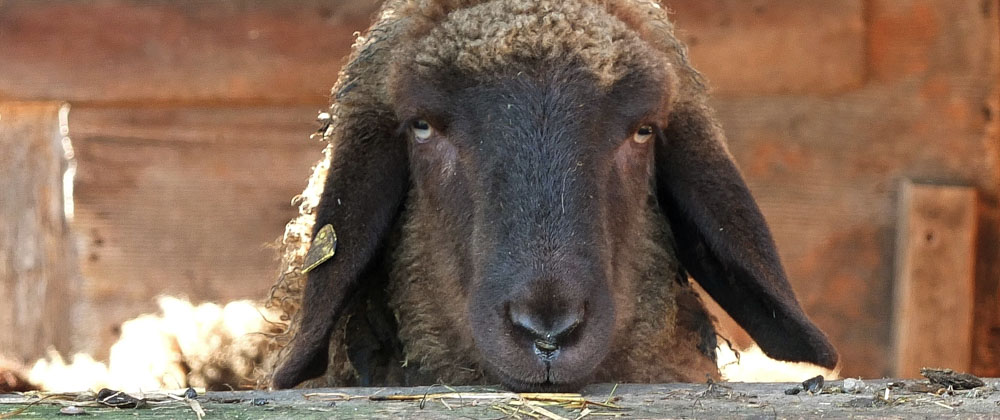 Sa 20.08. - So 21.08.2022Es ist an der Zeit, dass wir wieder einmal zusammen verreisen . So haben mein Mann und ich wieder ein Reisli organisiert und freuen uns jetzt schon auf das gesellige Zusammensein. Wer Fragen zum Programm hat kann sich direkt bei uns melden. Besammlungsorte:Treffpunkt 1:	Bahnhofplatz Wil SG	13.00 Uhr (ÖV-Fahrer)Treffpunkt 2:	Parkplatz Hotel Rössli, Tufertschwil	13.15 Uhr (gratis Parkplatz)Programm Samstag Züchterbesuch bei Tanja Baer, DussnangBaden in der Thur für alle die wollen  (Badesachen nicht vergessen/ Handtuch)Übernachtung im Hotel Rössli in Tufertschwil (Doppelzimmer/ Familienzimmer)Programm Sonntag:Baumwipfelpfad Neckertal mit FührungZüchterbesuch bei Familie Ziegler, GalgenenRückreise für ÖV-Fahrer ab Bahnhof Lachen oder WilKosten:Vereinsmitglieder Erwachsene:	Fr. 170.00Kinder bis 16 Jahren:	gratisIm Preis inbegriffen ist:CarÜbernachtung mit FrühstückZvieri und Abendessen (ohne Getränke) am SamstagMittagessen Sonntag (ohne Getränke)Eintritt und Führung BaumwipfelpfadTeilnahme nur am Samstag:Kosten: Fr.35.- inkl. Abendessen am Abend (ohne Getränke) Teilnahme nur am Sonntag:Treffpunkt 8.45 Uhr Hotel Rössli, Tufertschwil 20, 9604 TufertschwilKosten Fr. 55.00 inkl. Eintritt/ Führung und Mittagessen( ohne Getränke)Anmeldeschluss: 30. Mai 2022Yvonne Hossli, bevon@bluewin.ch, 062 876 16 39Die Sitzplätze im Car sind auf 50 Personen beschränkt, Teilnahme nach Eingang.Ich freue mich auf ein abwechslungsreiches und lustiges Wochenende mit Euch!Anmeldung:□ beide Tag		□ nur Samstag		□ nur SonntagPerson 1:	Name, Vorname		Adresse		Tel-Nr.	Person 2:	Name, Vorname	Kinder:	Vorname		Geburtsdatum		Vorname		Geburtsdatum		Vorname		Geburtsdatum	Besammlungsort:	Vegetarier:	□ Ja	□ Nein 